San Marino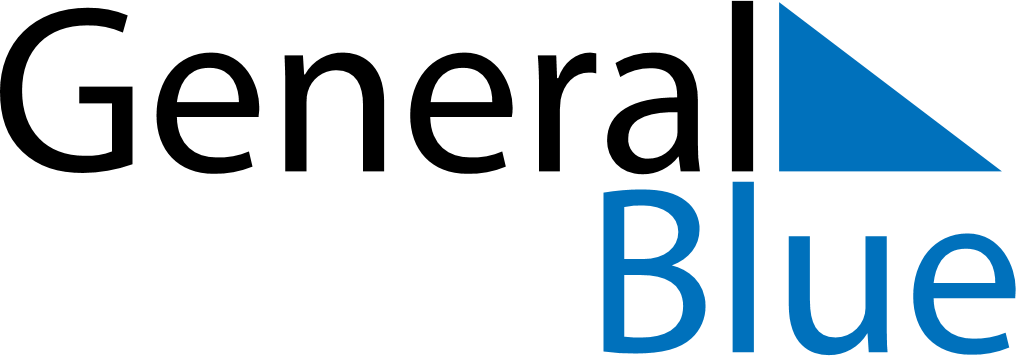 San MarinoSan MarinoSan MarinoSan MarinoSan MarinoSan MarinoSan MarinoApril 2027April 2027April 2027April 2027April 2027April 2027April 2027April 2027MondayTuesdayWednesdayThursdayFridaySaturdaySunday123456789101112131415161718192021222324252627282930May 2027May 2027May 2027May 2027May 2027May 2027May 2027May 2027MondayTuesdayWednesdayThursdayFridaySaturdaySunday12345678910111213141516171819202122232425262728293031June 2027June 2027June 2027June 2027June 2027June 2027June 2027June 2027MondayTuesdayWednesdayThursdayFridaySaturdaySunday123456789101112131415161718192021222324252627282930 Apr 1: Inauguration CeremonyMay 1: Labour DayMay 9: Mother’s DayMay 27: Corpus Christi